Line官方帳號訊息敬請於106年2月25日至106年3月10日登載二、登載內容：106年大地工程技師分階段考試、驗船師、引水人、食品技師、消防設備人員、地政士、專責報關人員、保險人員考試、驗光人員特考。http://wwwc.moex.gov.tw/main/exam/wFrmExamDetail.aspx?c=106060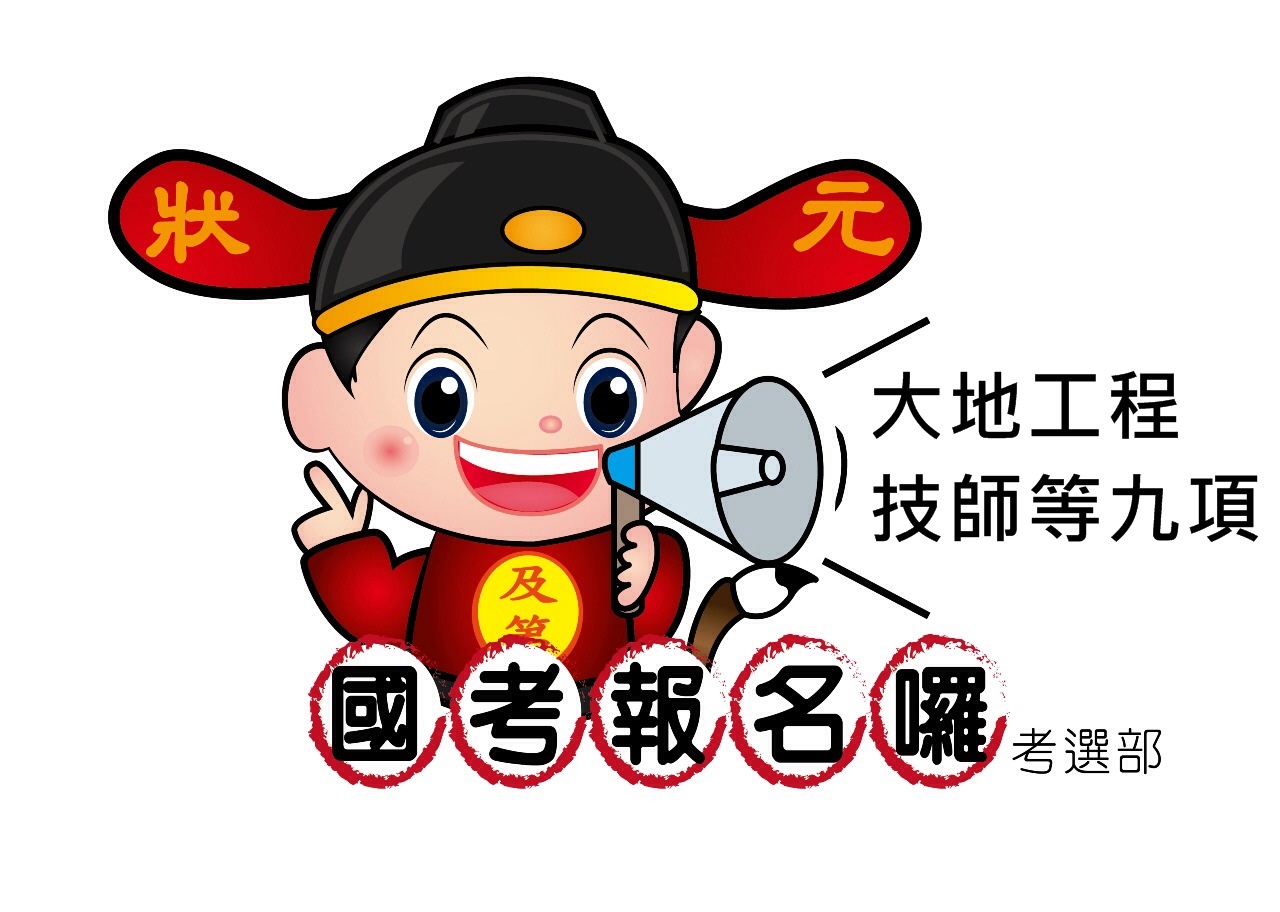 